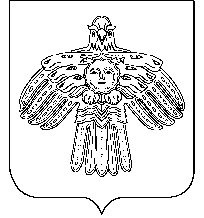 «Окунве Нос» сикт овмодчоминса Администрация сельского поселенияадминистрация                                             «Окунев Нос» П О С Т А Н О В Л Е Н И ЕШ У ö Мот 01 октября 2019 г. № 68с. Окунев Нос, Республика КомиВ соответствии с  Постановлением Правительства РФ от 29.04.2006г.  № 258 «О субвенциях на осуществление полномочий по первичному воинскому учету на территориях, где отсутствуют военные комиссариаты, статьи 53 Федерального закона от 06.10.2003г.  № 131 –ФЗ «Об общих принципах организации местного самоуправления в Российской Федерации», статьей 144 Трудового кодекса Российской Федерации и учитывая, что полномочия по первичному воинскому учету на территориях, где отсутствуют военные комиссариаты, осуществляют специалисты администрации  сельского поселения «Окунев Нос»,администрация сельского поселения «Окунев Нос» ПОСТАНОВЛЯЕТ:1. Утвердить Положения об оплате труда инспектора по учету и бронированию, осуществляющего первичный воинский учет на территории сельского поселения «Окунев Нос».2. Установить должностной оклад инспектору по учёту бронированию в размере 6300 рублей, согласно Приказа Министра обороны РФ от 23 апреля 2014 г. № 255 "О мерах по реализации в Вооруженных Силах Российской Федерации постановления Правительства Российской Федерации от 5 августа 2008 г. № 583".3. Настоящее постановление вступает в силу со дня принятия и распространяется на правоотношения возникшие с 1 октября 2019 года. Глава сельского поселения «Окунев Нос»                                 Т.С. ФилипповаПоложенияоб оплате труда инспектора по учету и бронированию, осуществляющего первичный воинский  учет  на территории сельского поселения «Окунев Нос»I. Общие положения	1. Настоящее положение разработано в соответствии с Постановлением Правительства РФ от 29.04.2006г. № 258 «О субвенциях на осуществление полномочий по первичному воинскому учету на территориях, где отсутствуют военные комиссариаты, статьи 53 Федерального закона от 06.10.2003г. № 131 –ФЗ «Об общих принципах организации местного самоуправления в Российской Федерации». 2. Настоящее Положение регулирует порядок оплаты труда инспектора по учету и бронированию (далее инспектор), осуществляющего первичный воинский учет  на территории сельского поселения «Окунев Нос»3. Настоящее Положение применяется при определении заработной платы инспектора, выполняющего обязанности по совместительству и  осуществляющего первичный воинский учет. 4. Фонд оплаты труда формируется на календарный год, исходя из объема субвенций из федерального бюджета, передаваемых администрации  сельского поселения «Окунев Нос». 5. Размеры надбавок и премий устанавливаются в пределах выделенных средств на оплату труда.II. Порядок и условия оплаты труда.1. Оплата труда инспектора, производится в соответствии с настоящим Положением и состоит из месячного должностного оклада (далее - должностной оклад), ежемесячных и иных дополнительных выплат.2. Для инспектора, занятого по совместительству устанавливается часовая неделя прямо пропорционально количеству граждан состоящих на воинском учете (при нахождении на воинском учете до 200 граждан - 20% от 40 - часовой рабочей недели, от 201 до 300 граждан - 30%, от 301 до 400 граждан - 40%, от 401 до 500 граждан - 50%).3. Размер должностного оклада инспектора, выполняющего обязанности по совместительству, устанавливается прямо пропорционально количеству граждан, состоящих на воинском учете в органе местного самоуправления.3.1. В соответствии со ст. 282, 284, 285 Трудового Кодекса Российской Федерации максимальный размер должностного оклада инспектора, выполняющего обязанности по совместительству, не может превышать 50% должностного оклада освобожденного инспектора. Инспектору, выполняющему обязанности по совместительству с учетом количества граждан, состоящих на воинском учете, устанавливается следующие должностные оклады:- при нахождении на воинском учете до 200 граждан - 20% от должностного оклада освобожденного инспектора;- при нахождении на воинском учете от 201 до 300 граждан - 30% от должностного оклада освобожденного инспектора;- при нахождении на воинском учете от 301 до 400 граждан - 40% от должностного оклада освобожденного инспектора;- при нахождении на воинском учете от 401 до 500 граждан - 50% от должностного оклада освобожденного инспектора.3.2. Работнику производятся следующие ежемесячные и дополнительные выплаты:а) ежемесячная надбавка за сложность, напряженность и высокие достижения в труде до 100 процентов должностного оклада;б) ежемесячная надбавка к должностному окладу за выслугу лет в следующих размерах:стаж работы       (процентов)от 1 до 5 лет                 10от 5 до 10 лет               15от 10 до 15 лет             20свыше 15 лет                30;Надбавка за стаж работы (выслугу лет) устанавливается специалисту администрации в зависимости от общего количества лет, проработанных в органах местного самоуправления на должности   ведущего специалиста, осуществляющего первичный воинский учет.4. Оплата труда инспектора по совместительству, производится пропорционально отработанному времени.III. Отпуск инспектору по учету и бронированию.Инспектору предоставляется: а) ежегодный основной оплачиваемый отпуск продолжительностью 28 календарных дней;б) ежегодный дополнительный оплачиваемый отпуск, работающим в районах Крайнего Севера продолжительностью 24 календарных дня;Инспектору занятому по совместительству ежегодный оплачиваемый отпуск предоставляется одновременно с отпуском по основной деятельности.______________________________________Об утверждении Положения по оплате труда инспектора по учёту и бронированию, осуществляющего воинский учёт на территории сельского поселения «Окунев Нос»Приложение к постановлению администрации сельского поселения «Окунев Нос»от 01 октября 2019 года  № 68